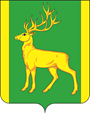 РОССИЙСКАЯ   ФЕДЕРАЦИЯ                                                          ИРКУТСКАЯ   ОБЛАСТЬ АДМИНИСТРАЦИЯ МУНИЦИПАЛЬНОГО ОБРАЗОВАНИЯКУЙТУНСКИЙ  РАЙОН   П О С Т А Н О В Л Е Н И Е«_12_» _февраля__2019 г.                        р.п. Куйтун                                 №__ 71-п____Об утверждении перечня мероприятий по развитию регулярных перевозок пассажиров и багажа автомобильным транспортом по муниципальным маршрутам регулярных перевозок на территории муниципального образования Куйтунский районВ целях создания условий для предоставления транспортных услуг населению и организации транспортного обслуживания населения в границах территории муниципального образования Куйтунский район, повышения безопасности и качества пассажирских перевозок на территории муниципального образования Куйтунский район, руководствуясь Федеральным законом от 13.07.2015 № 220-ФЗ «Об организации регулярных перевозок пассажиров и багажа автомобильным транспортом и городским наземным электрическим транспортом в Российской Федерации и о внесении изменений в отдельные законодательные акты Российской Федерации», Федеральным законом от 06.10.2003 № 131-ФЗ «Об общих принципах организации местного самоуправления в Российской Федерации», руководствуясь   ст. ст. 37, 46 Устава муниципального образования Куйтунский район, администрация муниципального образования Куйтунский районП О С Т А Н О В Л Я Е Т:	1.Утвердить перечень мероприятий по развитию регулярных перевозок пассажиров и багажа автомобильным транспортом по муниципальным маршрутам регулярных перевозок на территории муниципального образования Куйтунский район (Приложение  1).2. Начальнику организационного отдела администрации муниципального образования Куйтунский район Яковлевой Л.И. разместить настоящее постановление на официальном сайте муниципального образования Куйтунский район kuitun.irkobl.ru.3.Настоящее постановление вступает в силу со дня его подписания.4.Контроль за выполнением настоящего постановления возложить на начальника управления по жилищно-коммунальному хозяйству администрации муниципального образования Куйтунский район Молчанова С.М.Мэр муниципального образованияКуйтунский район								А.П. МариПриложение  1к постановлению администрации муниципального образования Куйтунский районот 12.02.2019 г._   № _71-п__Перечень мероприятий по развитию регулярных перевозок пассажиров и багажа автомобильным транспортом по муниципальным маршрутам регулярных перевозок на территории муниципального образования Куйтунский район1. Настоящий Перечень мероприятий по развитию регулярных перевозок пассажиров и багажа автомобильным транспортом по муниципальным маршрутам регулярных перевозок на территории муниципального образования Куйтунский район разработан в соответствии с Федеральным законом от 13.07.2015 № 220-ФЗ «Об организации регулярных перевозок пассажиров и багажа автомобильным транспортом и городским наземным электрическим транспортом в Российской Федерации и о внесении изменений в отдельные законодательные акты Российской Федерации», Федеральным законом от 06.10.2003 № 131-ФЗ «Об общих принципах организации местного самоуправления в Российской Федерации», Уставом муниципального образования Куйтунский район, и устанавливает перечень мероприятий по развитию регулярных перевозок пассажиров и багажа автомобильным транспортом по муниципальным маршрутам регулярных перевозок на территории муниципального образования Куйтунский район.Планируемые мероприятия направлены на создание условий, обеспечивающих удовлетворение спроса населения муниципального образования Куйтунский район на транспортные услуги, организацию транспортного обслуживания населения, соответствующего требованиям безопасности перевозок пассажиров и багажа автомобильным транспортом, повышение культуры и качества обслуживания.1.2. Целью развития регулярных перевозок пассажиров и багажа автомобильным транспортом по муниципальным маршрутам регулярных перевозок на территории муниципального образования Куйтунский район в период с 2019 по 2022 годы является повышение качественного уровня транспортного обслуживания населения с учетом социальных, экономических, экологических и иных факторов.1.3. В рамках реализации поставленной цели основными задачами развития регулярных перевозок пассажиров и багажа автомобильным транспортом по муниципальным маршрутам регулярных перевозок на территории муниципального образования Куйтунский район являются:- формирование оптимальной муниципальной маршрутной сети регулярных перевозок пассажиров и багажа, организация и проведение процедур торгов для определения юридических лиц и индивидуальных предпринимателей в целях осуществления регулярных перевозок пассажиров и багажа по муниципальным маршрутам регулярных перевозок;- совершенствование транспортной инфраструктуры муниципального образования Куйтунский район и создание системы управления и контроля за осуществлением регулярных перевозок пассажиров и багажа автомобильным транспортом по муниципальным маршрутам регулярных перевозок.1.4. Формирование муниципальной маршрутной сети пассажирских регулярных перевозок пассажиров и багажа автомобильным транспортом по муниципальным маршрутам регулярных перевозок на территории муниципального образования Куйтунский район, включая открытие новых транспортных маршрутов, осуществляется на основе анализа данных обследования пассажиропотоков, спросов на регулярные муниципальные маршруты, планов комплексной застройки и развития муниципальных образований.1.5. Соотношение объемов регулярных перевозок пассажирским автомобильным транспортом, осуществляемых каждым классом транспортного средства, на различных этапах развития муниципального образования Куйтунский район необходимо рассчитывать исходя из темпов освоения территории, достигнутого уровня автомобилизации, оптимизации маршрутной сети с учетом реальных пассажиропотоков.1.6. Мероприятия по развитию регулярных перевозок пассажиров и багажа автомобильным транспортом по муниципальным маршрутам регулярных перевозок на территории муниципального образования Куйтунский район по последовательности их выполнения подразделяются на три этапа:I этап - 2019 год;II этап - 2020 год;III этап - 2021 год.Планируемые мероприятия на последующий этап формируются на основании анализа итогов реализации мероприятий по развитию регулярных перевозок пассажиров и багажа автомобильным транспортом по муниципальным маршрутам регулярных перевозок на территории муниципального образования Куйтунский район, запланированных на предыдущем этапе.2. Текущее состояние и проблемы в организациирегулярных перевозок пассажиров и багажа автомобильным транспортомпо муниципальным маршрутам регулярных перевозокна территории муниципального образования Куйтунский район2.1. Пассажирский автомобильный транспорт на территории муниципального образования Куйтунский район представлен одним видом транспортных средств: автобусами.В настоящее время регулярную перевозку населения пассажирским автомобильным транспортом на территории муниципального образования Куйтунский район осуществляет частный пассажироперевозчик – ИП Герман Ю.З.2.2. Маршрутная сеть на территории муниципального образования Куйтунский район состоит из 5 муниципальных маршрутов регулярных перевозок (далее - маршрут регулярных перевозок).Общее количество автобусов, осуществляющих перевозку пассажиров по указанным маршрутам, составляет 3 единицы (автобусы малого и среднего класса).2.3. Анализ состояния перевозок населения пассажирским автомобильным транспортом по муниципальным маршрутам регулярных перевозок на территории муниципального образования Куйтунский район показывает, что в течение последних лет произошли определенные изменения в сфере регулярных перевозок пассажирским транспортом, приведшие к возникновению отдельных проблем в организации регулярных перевозок населения:- снижение пассажиропотока, вызванное увеличением количества частного автотранспорта, доступностью услуг фирм-такси;- общее старение транспортного парка пассажироперевозчика, что приводит к повышению количества сходов транспортных средств с линии, не исполнению установленного расписания;- совпадение участков путей следования пассажирских транспортных средств на большинстве регулярных муниципальных маршрутов, что приводит к неэффективному использованию дорожной сети и концентрации большого количества транспортных средств на одних направлениях. Таким образом, сложившаяся в сфере перевозок населения пассажирским автомобильным транспортом по муниципальным маршрутам регулярных перевозок на территории муниципального образования Куйтунский район ситуация требует дальнейшего совершенствования и развития.3. Перечень мероприятий по развитию регулярных перевозокпассажиров и багажа автомобильным транспортом по муниципальным маршрутам регулярных перевозок на территории муниципального образования Куйтунский район3.1. Задачу по формированию оптимальной муниципальной маршрутной сети пассажирских регулярных перевозок, организации и проведению процедур торгов для определения юридических лиц и индивидуальных предпринимателей в целях осуществления перевозок населения по регулярным муниципальным маршрутам в соответствии с действующим законодательством Российской Федерации и нормативными правовыми актами муниципального образования Куйтунский район планируется реализовать посредством проведения следующих мероприятий:3.1.1. На I этапе, в 2016 году, по маршруту регулярных перевозок Куйтун-Сосновка-Харчев-Листвянка-Куйтун планируется организация сбора и проведение анализа информации о пассажирском спросе на этот регулярный маршрут и рассмотрение на основании полученных данных вопроса о возможности открытия данного маршрута.Наименование начального и конечного и промежуточных остановочных пунктов: р.п. Куйтун, с. Сосновка, с. Харчев, д. Листвянка, р.п. Куйтун 3.1.2. На I этапе в 2019 году по маршруту регулярных перевозок р.п.Куйтун- с.Лермонтово- д.Александро-Невская станица- с.Амур- р.п.Куйтун планируется организация сбора и проведение анализа информации о пассажирском спросе на этот регулярный маршрут и рассмотрение на основании полученных данных вопроса возможности открытия данного маршрута.Наименование начального и конечного и промежуточных остановочных пунктов: р.п.Куйтун-п.Лермонтовский-д. Александро-Невская станица -с.Амур-р.п.Куйтун3.2. Задачу по совершенствованию транспортной инфраструктуры муниципального образования Куйтунский район и созданию системы управления и контроля за осуществлением регулярных перевозок населения автомобильным транспортом по регулярным муниципальным маршрутам, в соответствии с законодательством и нормативными правовыми актами муниципального образования Куйтунский район, планируется реализовать посредством проведения следующих мероприятий:3.2.1. Совершенствование системы оплаты проезда на транспорте общего пользования, внедрение транспортных карт для безналичной оплаты проезда на всех маршрутах регулярных перевозок, которое планируется на II этапе, путем установления требований к пассажироперевозчикам при проведении процедуры торгов в целях заключения муниципальных контрактов на выполнение работ, связанных с осуществлением регулярных перевозок по регулируемым тарифам.3.2.2. Развитие транспортной инфраструктуры района  в целях повышения степени транспортной доступности территории района, а также повышения качества транспортных услуг на всех этапах.3.2.2.1. Транспортная доступность и охват территории района разветвленной сетью пассажирского транспорта общего пользования напрямую зависят от развития транспортной инфраструктуры, включающей в себя:- участков дорожной сети, пригодных для движения транспорта общего пользования;- остановочные пункты;- конечные остановочные пункты;- места для разворота и межрейсового отстоя пассажирского транспорта.3.2.2.2. Важным фактором, направленным на обеспечение комфорта и качества транспортных услуг, является развитие сети остановок общественного транспорта, которые должны отвечать современным требованиям. .3.2.3. Повышение информативности пассажирских перевозок для пассажиров путем использования систем ГЛОНАСС/GPS мониторинга транспортных средств.Выполнение комплекса мероприятий по повышению информативности пассажирских перевозок для пассажиров планируется реализовывать на протяжении всех трех этапов.3.3. На II этапе, в 2020 году планируется проведение процедуры торгов в целях заключения муниципальных контрактов на выполнение работ, связанных с осуществлением регулярных перевозок по регулируемым тарифам в порядке, установленном законодательством Российской Федерации о контрактной системе в сфере закупок товаров, работ, услуг для обеспечения государственных и муниципальных нужд, с учетом положений Закона № 220-ФЗ «Об организации регулярных перевозок пассажиров и багажа автомобильным транспортом и городским наземным электрическим транспортом в Российской Федерации и о внесении изменений в отдельные законодательные акты Российской Федерации» по следующим маршрутам (с учетом изменений, вносимых по п. 3.1.)4. Итоги и ожидаемые результаты реализации мероприятийпо развитию регулярных перевозок пассажиров и багажа автомобильным транспортом по муниципальным маршрутам регулярных перевозок на территории муниципального образования Куйтунский район4.1. Разработанные в настоящем Перечне мероприятий по развитию регулярных перевозок пассажиров и багажа автомобильным транспортом по муниципальным маршрутам регулярных перевозок на территории муниципального образования Куйтунский район основные направления по развитию регулярных перевозок населения автомобильным транспортом по регулярным муниципальным маршрутам на территории муниципального образования Куйтунский район, реализация которых рассчитана на 2019 - 2022 годы, должны быть реализованы путем проведения комплекса взаимосвязанных мероприятий и программ, которые, в свою очередь, могут быть уточнены и дополнены в процессе их осуществления, без изменения основных стратегических ориентиров, установленных настоящим Перечнем мероприятий.4.2. Ожидаемые результаты реализации Перечня мероприятий по развитию регулярных перевозок пассажиров и багажа автомобильным транспортом по муниципальным маршрутам регулярных перевозок на территории муниципального образования Куйтунский район:- повышение безопасности транспортного обслуживания населения;- повышение удобства, комфортности и привлекательности пассажирского автомобильного транспорта;- удовлетворение нужд населения в пассажирском автомобильном транспорте.